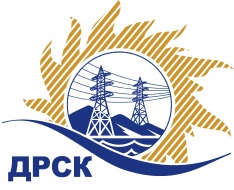 Акционерное Общество«Дальневосточная распределительная сетевая  компания»Протокол № 682/МКс-ВПЗаседания закупочной комиссии по выбору победителя по открытому  запросу цен на право заключения договора: «Провода неизолированные» закупка 1242 раздел 2.1.2 ГКПЗ 2017 г.СПОСОБ И ПРЕДМЕТ ЗАКУПКИ: Открытый запрос цен: «Провода неизолированные» Планируемая стоимость лота в ГКПЗ АО «ДРСК» составляет: 3 000 000,00 руб. без учета НДС.ПРИСУТСТВОВАЛИ: члены постоянно действующей Закупочной комиссии АО «ДРСК»  1-го уровня.ВОПРОСЫ, ВЫНОСИМЫЕ НА РАССМОТРЕНИЕ ЗАКУПОЧНОЙ КОМИССИИ: О  рассмотрении результатов оценки заявок Участников.О признании заявок соответствующими условиям Документации о закупкеОб итоговой ранжировке заявокО выборе победителя открытого запроса цен.РЕШИЛИ: ВОПРОС 1 «О рассмотрении результатов оценки заявок Участников»Принять цены, полученные на процедуре вскрытия конвертов с заявками участников.ВОПРОС  2  «О признании заявок соответствующими условиям Документации о закупке» Признать заявки: ООО "НЕВАЭНЕРГОПРОМ", ООО "ТД Первая Промышленная Компания", ООО  ''Торговый Дом ''УНКОМТЕХ''   соответствующими условиям Документации о закупке и принять их к дальнейшему рассмотрению.ВОПРОС 3  «Об итоговой ранжировке заявок»Утвердить итоговую ранжировку заявок:ВОПРОС 4 «О выборе победителя открытого запроса цен»   Признать победителем открытого запроса цен  «Провода неизолированные» участника, занявшего первое место в итоговой ранжировке по степени предпочтительности для заказчика ООО "НЕВАЭНЕРГОПРОМ" (194100, Россия, г. Санкт Петербург, проспект Лесной,д.63,литер А, оф 409) на условиях:  Цена: 2 751 240,03 руб. (цена без НДС: 2 331 559,35 руб.). Условия оплаты: в течение 30 (тридцати) календарных дней с  даты  подписания   товарной накладной  (ТОРГ12) на основании счета, выставленного поставщиком. Срок завершения поставки до 28.02.2018г., с правом досрочной поставки. Гарантийный срок : 4 года с момента поставки продукции на склад грузополучателя. Исп. Терёшкина Г.М.397-260Благовещенск ЕИС № 31705678708	«28» ноября 2017Порядковый номер заявкиНаименование участникаЗаявка без НДС1ООО  ''Торговый Дом ''УНКОМТЕХ'' 
ИНН/КПП 7731530768/773601001 
ОГРН 10577482443882 332 475.312ООО "ТД Первая Промышленная Компания" 
ИНН/КПП 2465129674/246501001 
ОГРН 11524680363242 857 142.863ООО "НЕВАЭНЕРГОПРОМ" 
ИНН/КПП 7802536127/780201001 
ОГРН 11578472792592 331 559.35Место в итоговой ранжировкеНаименование Участника закупкиСтрана происхожденияЦена заявки на участие в закупке, руб. без учета НДС1 местоООО "НЕВАЭНЕРГОПРОМ" 
РФ2 331 559.352 местоООО  ''Торговый Дом ''УНКОМТЕХ'' 
РФ2 332 475.313 местоООО "ТД Первая Промышленная Компания"РФ2 857 142.86Ответственный секретарь Закупочной комиссии: Елисеева М.Г.   _____________________________